Your recent request for information is replicated below, together with our response.I am requesting information under the Freedom of Information Act 2000 regarding incidents of counterfeit designer shoes within your jurisdiction. This information is critical for a public awareness campaign I am developing to combat the spread of counterfeit goods.Specifically, I seek detailed data concerning:- Brands and models of shoes most frequently reported as counterfeited.- Trends in counterfeiting of designer shoes over the specified period.- Geographical breakdown of reported incidents, including any identified hotspots.- Any notable cases or stories related to the seizure or discovery of counterfeit designer shoes.I would appreciate if the data could be provided in a digital format (Excel or CSV), which includes:- Date and location of each reported incident.- Description of counterfeit goods involved.- Outcomes of the investigations (e.g., arrests made, goods seized).Unfortunately, I estimate that it would cost well in excess of the current FOI cost threshold of £600 to process your request.  I am therefore refusing to provide the information sought in terms of section 12(1) of the Act - Excessive Cost of Compliance.By way of explanation, there are no crime classifications that directly align to your request and research involved would therefore be extensive.  To be of assistance, you may wish to contact Trading Standards - Counterfeit goods online - Trading Standards Scotland (tsscot.co.uk)If you require any further assistance, please contact us quoting the reference above.You can request a review of this response within the next 40 working days by email or by letter (Information Management - FOI, Police Scotland, Clyde Gateway, 2 French Street, Dalmarnock, G40 4EH).  Requests must include the reason for your dissatisfaction.If you remain dissatisfied following our review response, you can appeal to the Office of the Scottish Information Commissioner (OSIC) within 6 months - online, by email or by letter (OSIC, Kinburn Castle, Doubledykes Road, St Andrews, KY16 9DS).Following an OSIC appeal, you can appeal to the Court of Session on a point of law only. This response will be added to our Disclosure Log in seven days' time.Every effort has been taken to ensure our response is as accessible as possible. If you require this response to be provided in an alternative format, please let us know.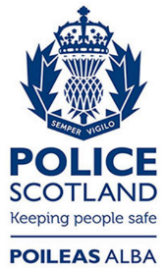 Freedom of Information ResponseOur reference:  FOI 24-1327Responded to:  20 May 2024